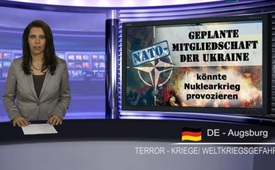 Geplante NATO-Mitgliedschaft der Ukraine könnte Nuklearkrieg provozieren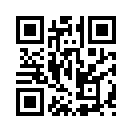 Mit der Entscheidung des Kiewer Parlaments im Dezember letzten Jahres die Blockfreiheit der Ukraine zu beenden, ist das Land dem gewünschten NATO-Anschluss an den Westen ein gutes Stück näher gerückt. Der ehemalige ARD-Korrespondent Christoph Hörstel warnt vor einer NATO-Mitgliedschaft der Ukraine...Geplante NATO-Mitgliedschaft der Ukraine könnte Nuklearkrieg provozieren. 
Mit der Entscheidung des Kiewer Parlaments im Dezember letzten Jahres die Blockfreiheit der Ukraine zu beenden, ist das Land dem gewünschten NATO-Anschluss an den Westen ein gutes Stück näher gerückt. Der Sprecher von Wladimir Putin erklärte: „Die Ukraine ist kein NATO-Mitglied, und wir hoffen, dass die militärpolitische Zukunft dieses Landes keine Mitgliedschaft vorsehen wird, denn ein weiterer Schritt der NATO in Richtung russische Grenzen […] würde für uns eine ernste Bedrohung bedeuten. Russland wird Maßnahmen zur Gewährleistung seiner Sicherheit ergreifen.“ Der ehemalige ARD-Korrespondent Christoph Hörstel warnt vor einer NATO-Mitgliedschaft der Ukraine: Sollten wir – der Westen – „versuchen, die Ukraine in die Nato zu ziehen – dann ist […] der Kriegsfall für die Russen eindeutig da!“ Hörstel gab weiterhin ernstlich zu bedenken, dass es dann sehr schnell zu einem Nuklearkrieg führen könnte. Fördern kriegstreiberische Kräfte absichtlich einen NATO-Beitritt der Ukraine, damit ein verheerender, nuklearer Krieg auf europäischem Boden ausgelöst wird, der unzählige Menschenleben fordern soll?
Mit dieser nachdenklich stimmenden Fragestellung verabschiede ich mich von Ihnen und wünsche noch einen schönen Abend.von kn.Quellen:http://de.sputniknews.com/german.ruvr.ru/news/2014_12_23/Medwedjew-Verzicht-Kiews-auf-blockfreien-Status-ubereilte-Entscheidung-1284/
www.kla.tv/5348Das könnte Sie auch interessieren:#Ukraine - www.kla.tv/UkraineKla.TV – Die anderen Nachrichten ... frei – unabhängig – unzensiert ...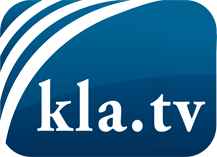 was die Medien nicht verschweigen sollten ...wenig Gehörtes vom Volk, für das Volk ...tägliche News ab 19:45 Uhr auf www.kla.tvDranbleiben lohnt sich!Kostenloses Abonnement mit wöchentlichen News per E-Mail erhalten Sie unter: www.kla.tv/aboSicherheitshinweis:Gegenstimmen werden leider immer weiter zensiert und unterdrückt. Solange wir nicht gemäß den Interessen und Ideologien der Systempresse berichten, müssen wir jederzeit damit rechnen, dass Vorwände gesucht werden, um Kla.TV zu sperren oder zu schaden.Vernetzen Sie sich darum heute noch internetunabhängig!
Klicken Sie hier: www.kla.tv/vernetzungLizenz:    Creative Commons-Lizenz mit Namensnennung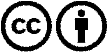 Verbreitung und Wiederaufbereitung ist mit Namensnennung erwünscht! Das Material darf jedoch nicht aus dem Kontext gerissen präsentiert werden. Mit öffentlichen Geldern (GEZ, Serafe, GIS, ...) finanzierte Institutionen ist die Verwendung ohne Rückfrage untersagt. Verstöße können strafrechtlich verfolgt werden.